Kulturaktiviteter inom Skapande skolaPå Årstaskolan delar vi bidraget vi får från Skapande skola lika mellan alla årskurser. Det betyder att varje arbetsenhet har ca 16 200:- att välja en aktivitet som man tror passar för eleverna. Obs! Kravet är att man använder sig av kulturutbudet som finns på sidan för Skapande skola: https://kulan.stockholm/skapande-skola . Om arbetsenheten inte ansökt om pengar för aktiviteter (de ca 16 200:-) den sista september, kan andra arbetsenheter i stället söka dessa pengar.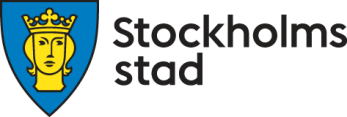 ÅrstaskolanUtbildningsförvaltningen
Mitt namn, jag som anmälerGäller klasser/enhet/årskurserNär vi planerar genomföra detta Namn på aktivitet, ”Rubrik”Namn på aktivitet, ”Rubrik”Namn på aktivitet, ”Rubrik”Leverantör, den vi köper kulturaktiviteten avLeverantör, den vi köper kulturaktiviteten avLeverantör, den vi köper kulturaktiviteten avLänk till leverantörens hemsidaLänk till leverantörens hemsidaLänk till leverantörens hemsidaKostnad för aktiviteten (exakta eller uppskattade)Kostnad för aktiviteten (exakta eller uppskattade)Kostnad för aktiviteten (exakta eller uppskattade)Beskrivning av aktivitetenBeskrivning av aktivitetenBeskrivning av aktivitetenEventuell övrig informationEventuell övrig informationEventuell övrig informationSkicka in denna ansökan till veronica.2.gustafsson@edu.stockholm.seSkicka in denna ansökan till veronica.2.gustafsson@edu.stockholm.seSkicka in denna ansökan till veronica.2.gustafsson@edu.stockholm.se